MILTON HIGH SCHOOL BAND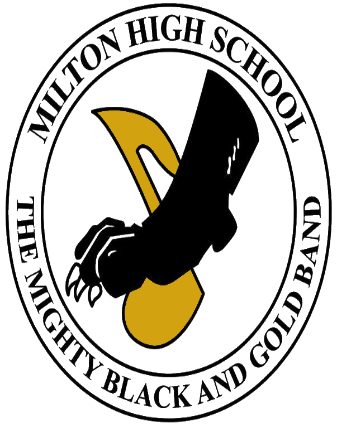 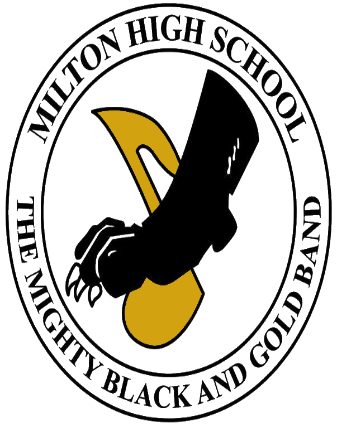 850-983-5600FAX 850-983-5610http://www.miltonhighschoolband.comCrawfish Festival Sponsorship FormThank you so much in advance for your willingness/interest in sponsoring the 2017 Milton High School Band Crawfish Festival! It is our hope that this festival will become a major annual event for MHS and the city of Milton.  We will have local vendors as well as live bands performing.  All proceeds will go to supply the band with much needed instruments and a new band truck.  The sponsorship program consists of 4 levels as seen in the chart below.  Each level has added benefits at the festival:Festival Date: Saturday, April 8th 2017 10:00 am - 8:00 pm.This form with payment is due Friday, March 31st 2017SPONSORSHIP AGREEMENT

YES, I WANT TO SUPPORT THE 2016 MILTON HIGH SCHOOL CRAWFISH FESTIVAL!_____Band Director $1,000
_____ Drum Major $500
_____ Band Captain $250
_____ Section Leader $100CONTACT INFORMATIONCompany Name: ________________________________________________________________________
Contact Name & Title: ___________________________________________________________________
Street Address: _________________________________________________________________________
City: ______________________________________________ State, Zip: __________________________
Phone: _________________________________________ Fax:___________________________________
E-Mail:________________________________________________________________________________PAYMENT INFORMATION_____ Check enclosed (make check payable to MHS Band Parent Association)PLEASE RETURN WITH PAYMENT TO:Michael Schultz
MHS Band
5445 Stewart Street
Milton, FL. 32570Phone: (850)983-5611 I Email: Schultzm@santarosa.k12.fl.usSponsor BenefitBand Director$1,000Drum Major $500Band Captain$250Section Leader $100LevelLevelLevelLevel20X20 Vendor SpaceXXXXName Printed on T-ShirtXXXX2 Free  T-ShirtsXXXXName on Printed MaterialXXXName on Website and Social MediaXXXCompany Logo on T-ShirtXXXLogo link on WebsiteXXX2 More Free T-ShirtsXX4 Free Crawfish Plates or Meal from BPA ConcessionsXXPrime Vendor PositioningXXCompany Banner PlacementXXPrime Sponsor Mention in PSAXLive Event Mentions ThroughoutX